проект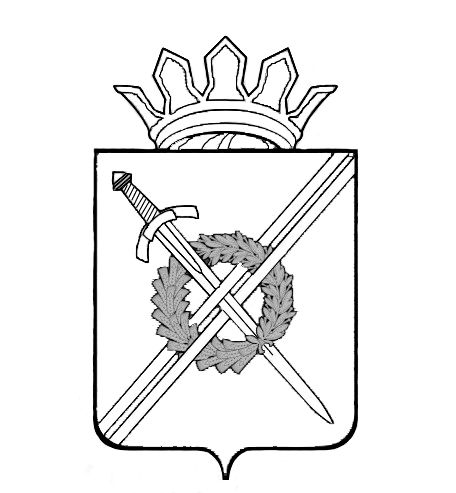 РОССИЙСКАЯ ФЕДЕРАЦИЯКемеровская областьТяжинский муниципальный районадминистрация Тяжинскогогородского поселенияПОСТАНОВЛЕНИЕот _____________г. № _____О внесении изменений в Постановление администрации Тяжинского городского поселения от 18.12.2017 года № 47-п «Об утверждении муниципальных программ Тяжинского городского поселения на 2018 год и на плановый период 2019 и 2020 годов»    1. Внести в Постановление администрации Тяжинского городского поселения от 18.12.2017 года № 78-п «О бюджете Тяжинского городского поселения на 2018 год и на плановый период 2019 и 2020 годов»1.1. Приложение № 1 к Постановлению администрации Тяжинского городского поселения от 18.12.2017 года № 78-п «О бюджете Тяжинского городского поселения на 2018 год и на плановый период 2019 и 2020 годов» изложить в новой редакции согласно приложению № 1 к настоящему постановлению.1.2. Приложение № 2 к Постановлению администрации Тяжинского городского поселения от 18.12.2017 года № 78-п «О бюджете Тяжинского городского поселения на 2018 год и на плановый период 2019 и 2020 годов»изложить в новой редакции согласно приложению № 2 к настоящему постановлению.1.3. Приложение № 3 к Постановлению администрации Тяжинского городского поселения от 18.12.2017 года № 78-п «О бюджете Тяжинского городского поселения на 2018 год и на плановый период 2019 и 2020 годов»изложить в новой редакции согласно приложению № 3 к настоящему постановлению.2. Настоящее постановление подлежит официальному обнародованию и вступает в силу в день его обнародования.5. Контроль за исполнением настоящего постановления оставляю за собой.глава Тяжинского городского поселения	                                         Н.А.Петраков	Приложение № 1к постановлению администрации Тяжинского городского поселения от _________ г. №  ____пО внесении изменений в Постановление администрации Тяжинского городского поселения от 18.12.2017 года № 47-п «О бюджете Тяжинского городского поселения на 2018 год и на плановый период 2019 и 2020 годовМуниципальная программа«Жилищно-коммунальный и дорожный комплекс, энергосбережение и повышение энергоэффективности Тяжинского городского поселения»на 2018 год и на плановый период 2019 и 2020 годовпгт Тяжинский – 2017ПаспортМуниципальной программы«Жилищно-коммунальный и дорожный комплекс, энергосбережение и повышение энергоэффективности Тяжинского городского поселения»на 2018 год и на плановый период 2019 и 2020 годовСодержание проблемы и необходимости ее решения программными методамиВажнейшим аспектом в реализации данной программы является обеспечение комфортного и безопасного проживания граждан, формирование современной инфраструктуры и благоустройство мест общего пользования территории поселения.В настоящее время в целом деятельность коммунального комплекса Кемеровской области характеризуется низким качеством предоставления коммунальных услуг, неэффективным использованием природных ресурсов, загрязнением окружающей среды.Кризисное состояние жилищно-коммунального комплекса обусловлено его дотационностью и неудовлетворительным финансовым положением, высокой затратностью, отсутствием экономических стимулов снижения издержек на производство жилищно-коммунальных услуг, низкой платежеспособностью населения и, как следствие, высокой степенью износа основных фондов, которая привела к ухудшению качества жизни.Сеть муниципальных автомобильных дорог местного значения в настоящее время не в полной мере соответствует социально-экономическим потребностям поселения. Увеличение парка транспортных средств и интенсивности движения автотранспорта при ограниченных финансовых возможностях бюджета поселения привели к накоплению объемов отложенного ремонта и содержания автомобильных дорог, что выражается в ухудшении условий движения и существенном снижении потребительских свойств дорог.Настоящая Программа направлена на решение вышеуказанных проблем, на повышение уровня благоустройства поселения, улучшение качества автомобильных дорог. Комплексное решение данных вопросов окажет положительный эффект на санитарно-эпидемиологическую обстановку, предотвратит угрозу жизни и безопасности граждан, будет способствовать повышению уровня их комфортного проживания.Цели и задачи ПрограммыЦелью Программы является создание условий для приведения коммунальной инфраструктуры в соответствие со стандартами качества, обеспечивающими комфортные условия проживания населения Тяжинского городского поселения,повышение уровня благоустройства и санитарного состояния Тяжинского городского поселения.Для достижения поставленных целей предполагается решить следующие задачи:модернизация объектов коммунальной инфраструктуры с целью снижения износа;выполнение в необходимом объеме ремонта и увеличение срока службы и эксплуатации объектов жилищного фонда с применением современных материалов и технологий;улучшение технического состояния существующей улично-дорожной сети и автомобильных дорог местного значения;активизация работы по благоустройству Тяжинского городского поселения.Перечень подпрограмм  муниципальной программыПрограммные мероприятия сформированы по 3 подпрограммам:1. Подпрограмма «Модернизация объектов коммунальной инфраструктуры и поддержка жилищно-коммунального хозяйства»;2. Подпрограмма «Дорожное хозяйство»;3. Подпрограмма «Благоустройство Тяжинского городского поселения».Сроки и этапы реализации программыСрок реализации Программы – 2018-2020 годы.5. Ресурсное обеспечение реализации муниципальной программы Тяжинского городского поселения«Жилищно-коммунальный и дорожный комплекс, энергосбережение и повышение энергоэффективности Тяжинского городского поселения»на 2018 год и на плановый период 2019 и 2020 годов6. Сведения о планируемых значениях целевых показателей (индикаторов) муниципальной программы7. Критерии и методика оценки эффективности реализации Программы	Для оценки эффективности реализации Программы применяются целевые индикаторы, определенные в п. 7 Программы.	Критериями оценки эффективности реализации муниципальной программы являются:	- степень достижения заявленных целевых индикаторов;- абсолютные и относительные отклонения достигнутых значений целевых индикаторов от плановых значений;- динамика целевых индикаторов Программы.Оценка эффективности реализации программы осуществляется в соответствии с методикой, утвержденной постановлением администрации Тяжинского городского поселения от 18 ноября 2013 года № 32-п «Об утверждении Положения о муниципальных программах Тяжинского городского поселения».Приложение № 2к постановлению администрации Тяжинского городского поселения от _________ г. №  ___пО внесении изменений в Постановление администрации Тяжинского городского поселения от 18.12.2017 года № 47-п «О бюджете Тяжинского городского поселения на 2018 год и на плановый период 2019 и 2020 годов»Муниципальная программа«Предупреждение и ликвидация чрезвычайных ситуаций на территории Тяжинского городского поселения» на 2018 год и на плановый период 2019 и 2020 годовпгт. Тяжинский – 2017ПаспортМуниципальной программы«Предупреждение и ликвидация чрезвычайных ситуаций на территории Тяжинского городского поселения»на 2018 год и на плановый период 2019 и 2020 годовСодержание проблемы и необходимости ее решения программными методамиВажным условием устойчивого развития поселения является обеспечение безопасности его жизнедеятельности - создание условий для безопасной жизни личности, семьи, общества.Безопасность жизни в поселении является одной из важнейших характеристик городской среды и оказывает существенное влияние на качество жизни населения.В последние годы на первый план выходят проблемы, связанные с преодолением различных кризисных явлений, возникающих по мере развития общества. Обусловлено это, прежде всего, ростом количества чрезвычайных ситуаций природного и техногенного характера, приводящих к людским потерям и значительному материальному ущербу.Сегодня, в соответствии с действующим законодательством перед органами местного управления стоит задача координации и концентрации всех усилий на территории поселения для создания безопасной среды, исполнения возложенных задач и полномочий в области ГО, защиты населения и территории от ЧС, обеспечения первичных мер пожарной безопасности.Настоящая Программа направлена на создание условий для уменьшения рисков чрезвычайных ситуаций, реализацию превентивных мер по их ликвидации, а также мероприятий по снижению возможного ущерба.Принятие неотложных организационных и перспективных практических решений и мер в этой области позволит снизить социальную напряженность, сохранить экономический потенциал, придаст больше уверенности жителям в своей безопасности и защищенности.Выполнение мероприятий Программы позволит снизить риски возникновения чрезвычайных ситуаций, гибель людей и материальные потери на территории поселения, обеспечить комплекс услуг на территории поселения по предупреждению чрезвычайных ситуаций и оказанию спасателями своевременной помощи.Цели и задачи ПрограммыОсновными целями Программы являются снижение рисков и смягчение последствий чрезвычайных ситуаций, повышение безопасности населения и защищенности критически важных объектов от угроз природного и техногенного характераОсновными задачами Программы являются:Повышение роли и эффективности работы органов местного самоуправления в решении задач по предупреждению и ликвидации чрезвычайных ситуаций природного и техногенного характера, надежности защиты населения и территории городского поселенияот ЧС.Совершенствование организации предупреждения ЧС, снижение числа погибших (пострадавших) от поражающих факторов возможных ЧС.Обеспечение проведения комплекса мероприятий по обеспечению первичных мер пожарной безопасности на территории Тяжинского городского поселения.Повышение готовности сил и средств к проведению аварийно-спасательных и других неотложных работ в случае возникновения ЧС природного и техногенного характера.Повышение ответственности должностных лиц предприятий, организаций и учреждений за выполнение мероприятий по защите населения и территорий муниципального образования от ЧС природного и техногенного характера.Разработка комплекса мер по обеспечению защищенности муниципальных объектов с массовым пребыванием людей. Система программных мероприятийВ рамках Программы предполагается осуществить комплекс взаимоувязанных и скоординированных во времени мероприятий:- защита населения и территории от чрезвычайных ситуаций природного и техногенного характера, гражданская оборона;- обеспечение пожарной безопасности;- профилактика и подготовка к тушению лесных пожаров.Сроки и этапы реализации программыСрок реализации Программы – 2018-2020 годы.Ресурсное обеспечение реализации муниципальной программы Тяжинского городского поселения «Предупреждение и ликвидация чрезвычайных ситуаций на территории Тяжинского городского поселения» на 2018 год и на плановый период 2019 и 2020 годов6. Сведения о планируемых значениях целевых показателей (индикаторов) муниципальной программы7. Критерии и методика оценки эффективности реализации Программы	Для оценки эффективности реализации Программы применяются целевые индикаторы, определенные в п. 7 Программы.	Критериями оценки эффективности реализации муниципальной программы являются:	- степень достижения заявленных целевых индикаторов;- абсолютные и относительные отклонения достигнутых значений целевых индикаторов от плановых значений;- динамика целевых индикаторов Программы.Оценка эффективности реализации программы осуществляется в соответствии с методикой, утвержденной постановлением администрации Тяжинского городского поселения от 18 ноября 2013 года № 32-п «Об утверждении Положения о муниципальных программах Тяжинского городского поселения».Приложение № 3к постановлению администрации Тяжинского городского поселения от _________ г. №  ____пО внесении изменений в Постановление администрации Тяжинского городского поселения от 18.12.2017 года № 47-п «О бюджете Тяжинского городского поселения на 2018 год и на плановый период 2019 и 2020 годовМуниципальная программа«Обеспечение безопасности населения Тяжинского городского поселения»на 2018 год и на плановый период 2019 и 2020 годовпгт Тяжинский – 2017ПаспортМуниципальной программы«Обеспечение безопасности населения Тяжинского городского поселения»на 2018 год и на плановый период 2019 и 2020 годовСодержание проблемы и необходимости ее решения программными методамиНеобходимость подготовки Программы и последующей ее реализации вызвана тем, что современная ситуация в сфере борьбы с терроризмом и экстремизмом в Российской Федерации остается напряженной.Учитывая поступающую в правоохранительные органы информацию об активизации деятельности членов бандформирований по планированию террористических акций в различных городах страны, в том числе и в городах Кузбасса, терроризм все больше приобретает характер реальной угрозы для безопасности жителей поселения. Наиболее остро встает проблема обеспечения антитеррористической защищенности объектов социальной сферы.Уровень материально-технического оснащения учреждений образования, культуры и здравоохранения характеризуется достаточно высокой степенью уязвимости в диверсионно-террористическом отношении.Имеют место недостаточные знания и отсутствие навыков обучающихся, посетителей и работников правилам поведения в чрезвычайных ситуациях, вызванных проявлениями терроризма и экстремизма.Именно этим и вызвана необходимость решения данных задач программно-целевым методом.Цели и задачи ПрограммыЦелью Программы является создание безопасных условий для проживания населения на  территории Тяжинского городского поселения, создание условий для противодействия терроризму, усиления антитеррористической защищенности населения Тяжинского городского поселения, охрана жизни, здоровья граждан, их имущества.Для достижения поставленных целей предполагается решить следующие задачи:предупреждение террористических актов;дальнейшее развитие наиболее эффективных направлений деятельности по повышению антитеррористической защищенности.Перечень мероприятий муниципальной программыВ рамках программы планируется провести следующие мероприятия:Мероприятия по профилактике терроризма и экстремизма;Сроки и этапы реализации программыСрок реализации Программы – 2018-2020 годы.5. Ресурсное обеспечение реализации муниципальной программы Тяжинского городского поселения«Обеспечение безопасности населения Тяжинского городского поселения»на 2018 год и на плановый период 2019 и 2020 годов6. Сведения о планируемых значениях целевых показателей (индикаторов) муниципальной программы7. Критерии и методика оценки эффективности реализации Программы	Для оценки эффективности реализации Программы применяются целевые индикаторы, определенные в п. 7 Программы.	Критериями оценки эффективности реализации муниципальной программы являются:	- степень достижения заявленных целевых индикаторов;- абсолютные и относительные отклонения достигнутых значений целевых индикаторов от плановых значений;- динамика целевых индикаторов Программы.Оценка эффективности реализации программы осуществляется в соответствии с методикой, утвержденной постановлением администрации Тяжинского городского поселения от 18 ноября 2013 года № 32-п «Об утверждении Положения о муниципальных программах Тяжинского городского поселения».Наименование муниципальной программыМуниципальная программа «Жилищно-коммунальный и дорожный комплекс, энергосбережение и повышение энергоэффективности Тяжинского городского поселения» на 2018 год и на плановый период 2019 и 2020 годов (далее – Программа) Директор ПрограммыЗаместитель главы Тяжинского городского поселенияИсполнительПрограммыадминистрация Тяжинского городского поселенияЦели ПрограммыСоздание условий для приведения коммунальной инфраструктуры в соответствие со стандартами качества, обеспечивающими комфортные условия проживания населения Тяжинского городского поселения;повышение уровня благоустройства и санитарного состояния Тяжинского городского поселенияЗадачи Программымодернизация объектов коммунальной инфраструктуры с целью снижения износа;выполнение в необходимом объеме ремонта и увеличение срока службы и эксплуатации объектов жилищного фонда с применением современных материалов и технологий; улучшение технического состояния существующей улично-дорожной сети и автомобильных дорог местного значения;активизация работы по благоустройству Тяжинского городского поселенияСрок реализации Программы2018-2020 годыОбъем и источники финансирования Программы78939,92181тыс. рублей – средства бюджета Тяжинского городского поселения, в том числе по годам:2018 – 48090,14415тыс. руб		2019 – 15455,92442 тыс. руб2020 – 15393,85324 тыс. рубОжидаемые конечные результаты реализации ПрограммыПовышение потребительских свойств коммунальной инфраструктуры и поддержка жилищно-коммунального и дорожного хозяйства;сохранение муниципального жилищного фонда в состоянии, пригодном для проживания;повышение качества улично-дорожной сети;улучшение санитарного и экологического состояния природной городской среды.Наименование муниципальной программы, подпрограммы, мероприятияИсточник финансированияОбъем финансовых ресурсов, тыс. рублейОбъем финансовых ресурсов, тыс. рублейОбъем финансовых ресурсов, тыс. рублейНаименование муниципальной программы, подпрограммы, мероприятияИсточник финансирования2018 год2019 год2020 год1Муниципальная программа Тяжинского городского поселения «Жилищно-коммунальный и дорожный комплекс, энергосбережение и повышение энергоэффективности Тяжинского городского поселения»Бюджет Тяжинского городского поселения48090,1441515455,9244215393,853241.1Подпрограмма «Модернизация объектов коммунальной инфраструктуры и поддержка жилищно-коммунального хозяйства»Бюджет Тяжинского городского поселения36499,21002399541.1.1Возмещение части затрат в связи с применением регулируемых цен за предоставленные услуги по обеспечению углем населенияБюджет Тяжинского городского поселения7450370017721.1.2Возмещение части затрат в связи с применением регулируемых цен за предоставленные услуги по водоснабжению и водоотведению населенияБюджет Тяжинского городского поселения16618313951.1.3Возмещение части затрат в связи с применением регулируемых цен за предоставленные услуги по теплоснабжению и горячему водоснабжениюнаселения Бюджет Тяжинского городского поселения25946,2506174471.1.4Возмещение части затрат в связи с применением регулируемых цен за предоставленные услуги по газоснабжению населенияБюджет Тяжинского городского поселения8381291991.1.5Возмещение части затрат в связи с применением регулируемых цен за предоставленные прочие жилищно-коммунальные услуги населениюБюджет Тяжинского городского поселения6043021411.2Подпрограмма «Дорожное хозяйство»Бюджет Тяжинского городского поселения2580291131801.2.1Капитальный ремонт, ремонт и содержание автомобильных дорог общего пользованияБюджет Тяжинского городского поселения2580291131801.3Подпрограмма «Благоустройство Тяжинского городского поселения»Бюджет Тяжинского городского поселения9010,944152521,924422259,853241.3.1Расходы на проведение мероприятий по содержанию территории Тяжинского городского поселения, а также по проектированию, созданию, реконструкции, капитальному ремонту, ремонту и содержанию объектов благоустройстваБюджет Тяжинского городского поселения2796,944153212161.3.2 Расходы на освещение улицБюджет Тяжинского городского поселения5214175017501.3.3Расходы по организации и содержанию мест захоронения бытовых отходовБюджет Тяжинского городского поселения1000450,92442293,85324Наименование муниципальной программы, подпрограммы, мероприятияНаименование целевого показателя (индикатора)Единица измеренияПлановое значение целевого показателя (индикатора)Плановое значение целевого показателя (индикатора)Плановое значение целевого показателя (индикатора)Наименование муниципальной программы, подпрограммы, мероприятияНаименование целевого показателя (индикатора)Единица измерения2018 год2019 год2020год1Муниципальная программа Тяжинского городского поселения «Жилищно-коммунальный и дорожный комплекс, энергосбережение и повышение энергоэффективности Тяжинского городского поселения»1.1Подпрограмма «Модернизация объектов коммунальной инфраструктуры и поддержка жилищно-коммунального хозяйства»1.1.1Возмещение части затрат в связи с применением регулируемых цен за предоставленные услуги по обеспечению углем населенияПредоставленные услуги по обеспечению углем населенияТонна5358266112741.1.2Возмещение части затрат в связи с применением регулируемых цен за предоставленные услуги по водоснабжению и водоотведению населенияПредоставленные услуги по водоснабжениюм3271700135931646101.1.2Возмещение части затрат в связи с применением регулируемых цен за предоставленные услуги по водоснабжению и водоотведению населенияПредоставленные услуги по водоотведениюм311100055533263961.1.3Возмещение части затрат в связи с применением регулируемых цен за предоставленные услуги по теплоснабжению и горячему водоснабжениюнаселенияПредоставленные услуги по теплоснабжению и горячему водоснабжению Гкал21611,72403759391.1.4Возмещение части затрат в связи с применением регулируемых цен за предоставленные услуги по газоснабжению населенияПредоставленные услуги по газоснабжениюКг41000631097381.1.5Возмещение части затрат в связи с применением регулируемых цен за предоставленные прочие жилищно-коммунальные услуги населениюПредоставленные услуги банипомывка400020009341.2Подпрограмма «Дорожное хозяйство»1.2.1Капитальный ремонт, ремонт и содержание автомобильных дорог общего пользованияРемонт и содержание автомобильных дорог общего пользованияКм85,84185,84185,8411.3Подпрограмма «Благоустройство Тяжинского городского поселения»1.3.1Расходы на проведение мероприятий по содержанию территории Тяжинского городского поселения, а также по проектированию, созданию, реконструкции, капитальному ремонту, ремонту и содержанию объектов благоустройстваПовышение уровня благоустроенности территории поселенияпроцент5001.3.1Расходы на проведение мероприятий по содержанию территории Тяжинского городского поселения, а также по проектированию, созданию, реконструкции, капитальному ремонту, ремонту и содержанию объектов благоустройстваСовершенствование эстетического состояния  территории поселенияпроцент3001.3.2 Расходы на освещение улицСнижение энергоемкости объектов уличного освещенияпроцент5001.3.3Расходы по организации и содержанию мест захоронения бытовых отходовУлучшение экологи-ческой обстановки в поселении, приведение территории мест захоронения в соответствии с требованиями санитарно – эпидемиологических и экологических нормпроцент500Наименование программыМуниципальная программа «Предупреждение  и ликвидация чрезвычайных ситуаций на территории Тяжинского городского поселения» на 2018 год и на плановый период 2019 и 2020 годов (далее – Программа) Директор ПрограммыЗаместитель главы Тяжинского городского поселенияИсполнитель программыадминистрация Тяжинского городского поселенияЦели ПрограммыСнижение рисков и смягчение последствий чрезвычайных ситуаций, повышение безопасности населения и защищенности критически важных объектов от угроз природного и техногенного характераЗадачи ПрограммыПовышение роли и эффективности работы органов местного самоуправления в решении задач по предупреждению и ликвидации чрезвычайных ситуаций природного и техногенного характера, надежности защиты населения и территории городского поселения от ЧС;Совершенствование организации предупреждения ЧС, снижение числа погибших (пострадавших) от поражающих факторов возможных ЧС;Обеспечение проведения комплекса мероприятий по обеспечению первичных мер пожарной безопасности на территории Тяжинского городского поселения;Повышение готовности сил и средств к проведению аварийно-спасательных и других неотложных работ в случае возникновения ЧС природного и техногенного характера;Повышение ответственности должностных лиц предприятий, организаций и учреждений за выполнение мероприятий по защите населения и территорий муниципального образования от ЧС природного и техногенного характера;Разработка комплекса мер по обеспечению защищенности муниципальных объектов с массовым пребыванием людей. Срок реализации Программы2018-2020 годыОбъем и источники финансирования Программы30,00 тыс. рублей – средства бюджета Тяжинского городского поселения, в том числе по годам:2018 – 30,00 тыс. руб2019 – 0,00 тыс. руб2020 – 0,00 тыс. рубОжидаемые конечные результаты реализации ПрограммыРеализация мероприятий Программы будет  способствовать созданию условий для  повышения безопасности населения и защищенности критически важных объектов от угроз природного и техногенного характера                                       Наименование муниципальной программы, подпрограммы, мероприятияИсточник финансированияОбъем финансовых ресурсов, тыс. рублейОбъем финансовых ресурсов, тыс. рублейОбъем финансовых ресурсов, тыс. рублейНаименование муниципальной программы, подпрограммы, мероприятияИсточник финансирования2018год2019 год2020 год1Муниципальная программа Тяжинского городского поселения «Предупреждение и ликвидация чрезвычайных ситуаций на территории Тяжинского городского поселения»Бюджет Тяжинского городского поселения30001.1Защита населения и территории от чрезвычайных ситуаций природного и техногенного характера, гражданская оборонаБюджет Тяжинского городского поселения15001.2Обеспечение пожарной безопасностиБюджет Тяжинского городского поселения1500Наименование муниципальной программы, подпрограммы, мероприятияНаименование целевого показателя (индикатора)Единица измеренияПлановое значение целевого показателя (индикатора)Плановое значение целевого показателя (индикатора)Плановое значение целевого показателя (индикатора)Наименование муниципальной программы, подпрограммы, мероприятияНаименование целевого показателя (индикатора)Единица измерения2018 год2019 год2020год1Муниципальная программа Тяжинского городского поселения «Предупреждение и ликвидация чрезвычайных ситуаций на территории Тяжинского городского поселения»1.1.Защита населения и территории от последствий чрезвычайных ситуаций природного и техногенного характера, гражданская оборонаПовышение безопасности населения и защищенности критически важных объектов от угроз природного и техногенного характераПроцент5001.2Обеспечение пожарной безопасностиПовышение пожарной безопасностиПроцент500Наименование муниципальной программыМуниципальная программа «Обеспечение безопасности населения Тяжинского городского поселения» на 2018 год и на плановый период 2019 и 2020 годов (далее – Программа) Директор ПрограммыЗаместитель главы Тяжинского городского поселенияИсполнительПрограммыадминистрация Тяжинского городского поселенияЦели ПрограммыСоздание безопасных условий для проживания населения на  территории Тяжинского городского поселения;создание условий для противодействия терроризму, усиления антитеррористической защищенности населения Тяжинского городского поселения, охрана жизни, здоровья граждан, их имущества.Задачи ПрограммыПредупреждение террористических актов;дальнейшее развитие наиболее эффективных направлений деятельности по повышению антитеррористической защищенности.Срок реализации Программы2018-2020 годыОбъем и источники финансирования Программы15 тыс. рублей – средства бюджета Тяжинского городского поселения, в том числе по годам:2018 – 15тыс. руб2019 –0 тыс. руб2020 – 0 тыс. рубОжидаемые конечные результаты реализации Программыобеспечение безопасности граждан, недопущение подготовки и проведения террористических актов, снижение социальной напряженности.Наименование муниципальной программы, подпрограммы, мероприятияИсточник финансированияОбъем финансовых ресурсов, тыс. рублейОбъем финансовых ресурсов, тыс. рублейОбъем финансовых ресурсов, тыс. рублейНаименование муниципальной программы, подпрограммы, мероприятияИсточник финансирования2018 год2019 год2020 год1Муниципальная программа Тяжинского городского поселения «Обеспечение безопасности населения Тяжинского городского поселения»Бюджет Тяжинского городского поселения15001.1Мероприятия по профилактике терроризма и экстремизма Бюджет Тяжинского городского поселения1500Наименование муниципальной программы, подпрограммы, мероприятияНаименование целевого показателя (индикатора)Единица измеренияПлановое значение целевого показателя (индикатора)Плановое значение целевого показателя (индикатора)Плановое значение целевого показателя (индикатора)Наименование муниципальной программы, подпрограммы, мероприятияНаименование целевого показателя (индикатора)Единица измерения2018 год2019 год2020 год1Муниципальная программа Тяжинского городского поселения «Обеспечение безопасности населения Тяжинского городского поселения»1.1Мероприятия по профилактике терроризма и экстремизма Повышение антитеррористической защищенностиПроцент500